В соответствии с пунктом 1.4. статьи 16 и абзацем 3 пункта 6 статьи 43 Устава Профсоюза совет районной организации Общероссийского Профсоюза образования ПОСТАНОВЛЯЕТ:Утвердить Регламент совета Предгорной районной организации Профессионального союза работников народного образования и науки Российской Федерации (Приложение №1).Признать утратившим силу постановление совета районной организации Профсоюза от 15.12.2016г. № 6-5 «О регламенте работы совета и президиума Предгорной районной организации Профсоюза работников народного образования и науки Российской Федерации».Утвердить Примерный Регламент профсоюзного комитета первичной профсоюзной организации Предгорной районной организацииПрофессионального союза работников народного образования и науки Российской Федерации (Приложение №2).Профсоюзным комитетам первичных профсоюзных организаций принять на своих заседаниях соответствующие Регламенты Профсоюзного комитета и организовывать свою деятельность в соответствии с утвержденным Регламентом, в срок до 01 июня 2021 года.Контроль за выполнением постановления возложить на президиум районной организации Общероссийского Профсоюза образования.Председатель районной организации Профсоюза                          И.В.ТруфановаРЕГЛАМЕНТПрофсоюзного комитета первичной профсоюзной организации
МБДОУ № 18Предгорной районной организации Профсоюза работников народного
образования и науки РФ1.ОБЩИЕ ПОЛОЖЕНИЯРегламент Профсоюзного комитета первичной профсоюзной организации МБДОУ № 18 (далее-Регламент) устанавливает общий порядок организации деятельности выборного коллегиального постоянно действующего руководящего органа первичной профсоюзной организации Предгорной районной организации Профсоюза работников народного образования и науки РФ (далее-ППО) - Профсоюзного комитета первичной профсоюзной организации по реализации своих полномочий, определенных Уставом Профсоюза.2. В соответствии с гл. 6 ст. 23 Устава Профсоюза в период между собраниями ППО выборным коллегиальным постоянно действующим руководящим органом ППО является Профсоюзный комитет, который осуществляет деятельность по выполнению уставных целей, задач, предмета деятельности, принципов Профсоюза и решений вышестоящих органов Профсоюза, конференции, комитета региональной и территориальной организаций Профсоюза.ОРГАНИЗАЦИОННО-УСТАВНЫЕ НОРМЫ ДЕЯТЕЛЬНОСТИ ПРОФСОЮЗНОГО КОМИТЕТА ПЕРВИЧНОЙ ПРОФСОЮЗНОЙ ОРГАНИЗАЦИИПрофсоюзный комитет ППО образуется путем избрания собранием ППО из членов Профсоюза ППО.Председатель ППО входит в состав Профсоюзного комитета.Профсоюзный комитет ППО подотчетен собранию ППО.Срок полномочий Профсоюзного комитета ППО - 5 лет.Заседания Профсоюзного комитета ППО проводятся по мере необходимости, но не реже одного раза в два месяца.Заседание Профсоюзного комитета ППО ведет председатель ППО, а в его отсутствие - заместитель председателя ППО либо один из членов Профсоюзного комитета.Член Профсоюзного комитета ППО обязан участвовать в работе Профсоюзного комитета.Член Профсоюзного комитета ППО имеет право вносить предложения по повестке заседания Профсоюзного комитета, принимать участие в разработке, обсуждении и принятии решений по вопросам повестки заседания Профсоюзного комитета.В работе Профсоюзного комитета ППО принимает участие председатель контрольно-ревизионной комиссии ППО с правом совещательного голоса.Заседания Профсоюзного комитета ППО могут проводиться с использованием информационно-телекоммуникационных технологий.Заседания Профсоюзного комитета ППО являются открытыми. В отдельных случаях могут проводиться закрытые заседания.ПОЛНОМОЧИЯ  ПРОФСОЮЗНОГО  КОМИТЕТА ПЕРВИЧНОЙ  ПРОФСОЮЗНОЙ  ОРГАНИЗАЦИИПрофсоюзный комитет ППО в соответствии с Уставом Профсоюза, решениями органов Профсоюза, конференции, совета территориальной, региональной организации Профсоюза осуществляет следующие полномочия:Созывает заседания Профсоюзного комитета ППО, вносит предложения по повестке дня, дате, времени и месту их проведения.Может вносить на рассмотрение Профсоюзного комитета ППО проекты постановлений по вопросам повестки, предложенной Профсоюзным комитетом.Координирует деятельность и осуществляет контроль за уставной деятельностью, организует выполнение решений выборных профсоюзных органов, заслушивает отчеты председателя ППО.Проводит 2 раза в год внутреннюю оценку деятельности ППО с целью, выявления имеющихся дефицитов и корректировки планов работы; определения вектора развития ППО с использованием имеющихся ресурсов.Организует опросы с целью выявления интересов и потребностей членов Профсоюза; определения уровня их лояльности к Профсоюзу, удовлетворенности качеством Программ и Проектов Профсоюза.Принимает решение о вступлении в переговоры по заключению коллективного договора, осуществляет контроль за его выполнением.Формирует профсоюзную сторону комиссии по заключению коллективного договора с полномочиями по разработке коллективного договора и участию в переговорах.Представляет интересы работников и обучающихся при проведении коллективных переговоров о заключении и изменении коллективного договора, при разрешении коллективных трудовых споров по поводу заключения или изменения коллективного договора, а также при формировании и осуществлении деятельности соответствующей комиссии по регулированию социально-трудовых отношений.Выражает и отстаивает мнение работников в порядке, предусмотренном Трудовым кодексом Российской Федерации, законами и иными нормативными правовыми актами, коллективным договором, соглашениями, при принятии работодателем локальных нормативных актов, содержащих нормы трудового права, а также при расторжении трудового договора по инициативе работодателя и в других случаях.Выдвигает и направляет работодателям или их представителям требования, участвует в формировании и работе примирительных органов; организует и проводит коллективные действия работников в поддержку их требований в соответствии с законодательством Российской Федерации.Осуществляет профсоюзный контроль за соблюдением работодателем и их представителями трудового законодательства, включая законодательство об охране труда, иных нормативных правовых актов, содержащих нормы трудового права.Вносит предложения по вопросам, касающимся социально-трудовых и профессиональных прав и интересов работников в вышестоящие профсоюзные органы для передачи в органы законодательной и исполнительной власти, в органы государственного надзора и контроля.Осуществляет руководство деятельностью уполномоченных лиц по охране труда и других уполномоченных, организует их обучение.Выдвигает кандидатуры для избрания в управляющий совет, наблюдательный совет, иные представительные и другие органы управления организации сферы образования.Информирует соответствующие выборные профсоюзные органы о вопросах, требующих решения на территориальном и региональном уровне.Организует работу по вовлечению в Профсоюз и охвату профсоюзным влиянием всех подразделений образовательной организации.Распоряжается денежными средствами ППО, в соответствии со сметой, утвержденной Профсоюзным комитетом.3.16.Обеспечивает своевременное и полное перечисление членских профсоюзных взносов в вышестоящие профсоюзные органыУтверждает нормативы численности штата ППО, систему оплаты труда и поощрения профсоюзного актива.Утверждает резерв и может вносить предложения по кандидатуре на должность председателя ППО.Разрабатывает и утверждает организационную структуру ППО.Устанавливает срок и порядок проведения отчетов и выборов в ППО в единые сроки в соответствии с решениями выборных органов Профсоюза.Организует работу по обучению и повышению квалификации профсоюзных кадров и профсоюзного актива.Проводит информационно-пропагандистскую работу по освещению деятельности ППО и Профсоюза.Ходатайствует о награждении членов Профсоюза, профсоюзных работников и профсоюзного актива государственными, ведомственными и профсоюзными наградами.Утверждает перспективные и текущие планы работы, статистические и иные отчеты ППО.Осуществляет другие полномочия, в том числе делегированные решениями вышестоящих профсоюзных органов.ОРГАНИЗАЦИЯ РАБОТЫ ПРОФСОЮЗНОГО КОМИТЕТА ПЕРВИЧНОЙ ПРОФСОЮЗНОЙ ОРГАНИЗАЦИИПланирование работы Профсоюзного Комитета ППО:Профсоюзный комитет ППО организует свою работу в соответствии с уставными полномочиями, Приоритетными направлениями деятельности Профсоюза на 2020-2025 годы, решениями органов Профсоюза, конференции, Совета и Президиума Предгорной районной организации Профсоюза, а также текущими планами работы, утверждаемыми Профсоюзным Комитетом ППО.Проект Плана работы Профсоюзного комитета ППО формируется организационной комиссией Профсоюзного комитета на основании предложений членов Профсоюзного комитета, членов Профсоюза и вносится на рассмотрение Профсоюзного комитета ППО.Профсоюзный комитет ППО утверждает и реализует План работы Профсоюзного комитета и осуществляет контроль за его выполнением.В отдельных случаях план работы Профсоюзного комитета может быть утвержден в рабочем порядке с использованием информационнотелекоммуникационных технологий.Подготовка заседаний Профсоюзного Комитета ППО:Решение о созыве заседания Профсоюзного комитета ППО, в том числе по требованию не менее одной трети членов Профсоюзного комитета, доводится до членов Профсоюзного комитета в 3-х -дневный срок со дня принятия.Проекты документов Профсоюзного комитета ППО готовятся членами Профсоюзного комитета, при необходимости могут вноситься на рассмотрение соответствующих постоянных комиссий Профсоюзного комитета.Как правило, материалы к заседанию Профсоюзного комитета содержат:проект постановления Профсоюзного комитета по обсуждаемому вопросу повестки заседания; пояснительную записку (при необходимости); список приглашённых на заседание по данному вопросу (при необходимости).Проекты постановлений Профсоюзного комитета визируются исполнителем - лицом, ответственным за подготовку вопроса.Председатель ППО, или председатель организационной комиссии Профсоюзного комитета ППО, как правило, за 3-и дня до заседания Профсоюзного комитета: направляет проекты постановлений Профсоюзного комитета и иных документов по электронной почте членам Профсоюзного комитета; обеспечивает подготовку проектов документов заседания Профсоюзного комитета, выдаваемых каждому члену Профсоюзного комитета ППО непосредственно на заседании на бумажных носителях.Порядок проведения заседаний Профсоюзного комитета ППО:Заседание Профсоюзного комитета ППО ведёт председатель ППО, являясь председательствующим заседания Профсоюзного комитета, а в его отсутствие - заместитель председателя ППО.Председательствующий на заседании Профсоюзного комитета ППО оглашает явку членов Профсоюзного комитета, наличие кворума и правомочность заседания, выносит на утверждение повестку и регламент заседания, объявляет заседание открытым, объявляет перерывы, закрывает заседание.На каждом заседании Профсоюзного комитета ППО из присутствующих членов Профсоюзного комитета избирается секретарь заседания Профсоюзного комитета, который обеспечивает ведение протокола и подсчет голосов членов Профсоюзного комитета.Как правило, по каждому вопросу повестки заседания Профсоюзного комитета делается доклад (информация или разъяснение), проходит обсуждение и принятие постановления. Вопросы информационного характера принимаются к сведению.На заседание Профсоюзного комитета ППО могут приглашаться представители вышестоящих профсоюзных организаций, социальные партнёры, ветераны и др.Председатель ППО совместно с организационной комиссией Профсоюзного комитета ППО в течение 5-и рабочих дней после заседания Профсоюзного комитета размещает на сайте (страничке сайта) ППО.Порядок принятия решений Профсоюзного комитета ППО:Заседания Профсоюзного комитета ППО правомочны при участии в них более половины членов.Решения на заседаниях Профсоюзного комитета ППО принимаются большинством голосов присутствующих при наличии кворума, если иное не предусмотрено Уставом Профсоюза.Регламент заседания и форма голосования (открытое, тайное) определяются Профсоюзным комитетом ППО.Решение Профсоюзного комитета ППО принимается в форме постановления.Решения по вопросам награждения, представления к награждению членов Профсоюза государственными и ведомственными наградами, наградами организаций Профсоюза и Профсоюза могут приниматься в оперативном порядке с последующим оформлением на очередном заседании Профсоюзного комитета.Документальное оформление заседаний Профсоюзного комитета ППО:Заседания Профсоюзного комитета ППО протоколируются, срок текущего хранения протоколов - не менее 5 лет с последующей передачей в архив.Протокол заседания Профсоюзного комитета ППО подписывает председатель ППО и секретарь заседания Профсоюзного комитета.Постановления Профсоюзного комитета ППО подписывает председатель ППО.В отсутствие председателя ППО протокол заседания Профсоюзного комитета ППО и постановления Профсоюзного комитета ППО подписывает заместитель председателя ППО, председательствующий на заседании Профсоюзного комитета.Выписки из протоколов заседаний Профсоюзного комитета ППО заверяются председателем ППО, либо по его поручению заместителем председателя ППО.Протокол заседания Профсоюзного комитета ППО оформляется членом организационной комиссии Профсоюзного комитета в течение 15 календарных дней.Контроль за исполнением решений Профсоюзного комитета ППО:Непосредственный контроль за исполнением решений Профсоюзного комитета ППО возлагается на членов Профсоюзного комитета, назначенных ответственными за их реализацию, а также осуществляется всеми членами Профсоюзного комитета ППО в процессе текущей работы.Текущий контроль за исполнением поручений, содержащихся в решениях Профсоюзного комитета ППО, по форме и срокам поручений, содержащихся в протокольных решениях Профсоюзного комитета возлагается на организационную комиссию Профсоюзного комитета или председателя ППО.Профсоюзный комитет ППО регулярно рассматривает на своих заседаниях вопросы о ходе реализации принятых им решений, заслушивает лиц, ответственных за контроль по их выполнению, о результатах проделанной работы.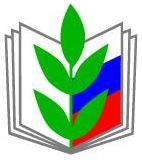 ПРОФЕССИОНАЛЬНЫЙ СОЮЗ РАБОТНИКОВ НАРОДНОГО ОБРАЗОВАНИЯ И НАУКИ РОССИЙСКОЙ ФЕДЕРАЦИИСТАВРОПОЛЬСКАЯ КРАЕВАЯ ОРГАНИЗАЦИЯ ПРОФЕССИОНАЛЬНОГО СОЮЗА РАБОТНИКОВ НАРОДНОГО ОБРАЗОВАНИЯ И НАУКИ РОССИЙСКОЙ ФЕДЕРАЦИИ(СТАВРОПОЛЬСКАЯ КРАЕВАЯ ОРГАНИЗАЦИЯ ОБЩЕРОССИЙСКОГО ПРОФСОЮЗА ОБРАЗОВАНИЯ)ПРЕДГОРНАЯ ТО ОБЩЕРОССИЙСКОГО ПРОФСОЮЗА ОБРАЗОВАНИЯСОВЕТПОСТАНОВЛЕНИЕПРОФЕССИОНАЛЬНЫЙ СОЮЗ РАБОТНИКОВ НАРОДНОГО ОБРАЗОВАНИЯ И НАУКИ РОССИЙСКОЙ ФЕДЕРАЦИИСТАВРОПОЛЬСКАЯ КРАЕВАЯ ОРГАНИЗАЦИЯ ПРОФЕССИОНАЛЬНОГО СОЮЗА РАБОТНИКОВ НАРОДНОГО ОБРАЗОВАНИЯ И НАУКИ РОССИЙСКОЙ ФЕДЕРАЦИИ(СТАВРОПОЛЬСКАЯ КРАЕВАЯ ОРГАНИЗАЦИЯ ОБЩЕРОССИЙСКОГО ПРОФСОЮЗА ОБРАЗОВАНИЯ)ПРЕДГОРНАЯ ТО ОБЩЕРОССИЙСКОГО ПРОФСОЮЗА ОБРАЗОВАНИЯСОВЕТПОСТАНОВЛЕНИЕПРОФЕССИОНАЛЬНЫЙ СОЮЗ РАБОТНИКОВ НАРОДНОГО ОБРАЗОВАНИЯ И НАУКИ РОССИЙСКОЙ ФЕДЕРАЦИИСТАВРОПОЛЬСКАЯ КРАЕВАЯ ОРГАНИЗАЦИЯ ПРОФЕССИОНАЛЬНОГО СОЮЗА РАБОТНИКОВ НАРОДНОГО ОБРАЗОВАНИЯ И НАУКИ РОССИЙСКОЙ ФЕДЕРАЦИИ(СТАВРОПОЛЬСКАЯ КРАЕВАЯ ОРГАНИЗАЦИЯ ОБЩЕРОССИЙСКОГО ПРОФСОЮЗА ОБРАЗОВАНИЯ)ПРЕДГОРНАЯ ТО ОБЩЕРОССИЙСКОГО ПРОФСОЮЗА ОБРАЗОВАНИЯСОВЕТПОСТАНОВЛЕНИЕПРОФЕССИОНАЛЬНЫЙ СОЮЗ РАБОТНИКОВ НАРОДНОГО ОБРАЗОВАНИЯ И НАУКИ РОССИЙСКОЙ ФЕДЕРАЦИИСТАВРОПОЛЬСКАЯ КРАЕВАЯ ОРГАНИЗАЦИЯ ПРОФЕССИОНАЛЬНОГО СОЮЗА РАБОТНИКОВ НАРОДНОГО ОБРАЗОВАНИЯ И НАУКИ РОССИЙСКОЙ ФЕДЕРАЦИИ(СТАВРОПОЛЬСКАЯ КРАЕВАЯ ОРГАНИЗАЦИЯ ОБЩЕРОССИЙСКОГО ПРОФСОЮЗА ОБРАЗОВАНИЯ)ПРЕДГОРНАЯ ТО ОБЩЕРОССИЙСКОГО ПРОФСОЮЗА ОБРАЗОВАНИЯСОВЕТПОСТАНОВЛЕНИЕ
20 мая 2021 г.
г. Ставрополь
г. Ставрополь
№ 4-3О Регламенте совета Предгорной районной организации Профессионального союза работников народного образования и науки Российской ФедерацииО Регламенте совета Предгорной районной организации Профессионального союза работников народного образования и науки Российской Федерации